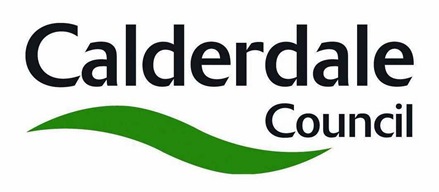 Safeguarding Adults							Raise a Concern Mental Capacity Assessment for person at riskCalderdale Council is registered with the Information Commissioners Office (ICO) under the provisions of the Data Protection Act 2018. The Council takes its responsibilities under the Act very seriously.The information provided by you is collected in order to investigate a safeguarding referral. We need to collect this information in order to maintain accurate records of the referral and any subsequent investigation process. Completion of this form/sharing you information with us constitutes explicit consent from you for us to process your data for this purpose. Processing is necessary to protect the vital interests of the data subject or another person. Your information may be shared with other professionals and agencies in accordance with the allegation management process.Unless the information is required by law, you may withdraw this consent at anytime by writing to the safeguarding manager at gatewaytocare@calderdale.gov.uk In addition you have the right to see what information is held about you, to have inaccurate information corrected, to have information removed from our system unless we are required by law or statutory purpose to keep it and the right to complain to the Data Protection Officer if you feel your data has not been handled in accordance with the Law.Your information will be recorded on our system to maintain up to date records. This information will be kept for a maximum of 8 years from the date of closure of the referral or until such time the data is reviewed by us or removed at your request. The Data Protection Officer can be contacted at informationmanagement@calderdale.gov.ukTo raise a concern:Please complete this form and return to gatewaytocare@calderdale.gov.uk and password protect your document or send via secure email, within 24 hours of the concerns been notedThe Joint Multi-Agency Safeguarding Adults Policy and Procedures are available to access hereFor enquiries about safeguarding concerns:please contact Safeguarding Adults Team Duty on 01422 393 375 Monday-Friday 9am-5pmOutside of these hours and if your query is urgent please contact Emergency Duty Team on 01422 288 000.Date safeguarding concern raised:                      Date safeguarding concern raised:                      Date safeguarding concern raised:                      Date safeguarding concern raised:                      Date safeguarding concern raised:                      Date safeguarding concern raised:                      Date safeguarding concern raised:                      Date safeguarding concern raised:                      Date safeguarding concern raised:                      Date safeguarding concern raised:                      Date safeguarding concern raised:                      Who is the person at risk?Who is the person at risk?Who is the person at risk?Who is the person at risk?Who is the person at risk?Who is the person at risk?Who is the person at risk?Who is the person at risk?Who is the person at risk?Who is the person at risk?Who is the person at risk?Title:Surname:                     Surname:                     Surname:                     Surname:                     Surname:                     Surname:                     Surname:                     First Name/s:                      First Name/s:                      First Name/s:                      First Name/s:                      First Name/s:                      First Name/s:                      First Name/s:                      First Name/s:                      First Name/s:                      First Name/s:                      First Name/s:                      Date of Birth:                                                   Date of Birth:                                                   Date of Birth:                                                   Date of Birth:                                                   Date of Birth:                                                   Age:     Age:     Age:     Age:     Age:     Age:     Address:Post Code:            Address:Post Code:            Address:Post Code:            Address:Post Code:            Address:Post Code:            Address:Post Code:            Address:Post Code:            Address:Post Code:            Address:Post Code:            Address:Post Code:            Address:Post Code:            Phone Number:                       Phone Number:                       Phone Number:                       Phone Number:                       Phone Number:                       Phone Number:                       Phone Number:                       Phone Number:                       Phone Number:                       Phone Number:                       Phone Number:                       Person’s GP Practice:                 Person’s GP Practice:                 Person’s GP Practice:                 Person’s GP Practice:                 Person’s GP Practice:                 Person’s GP Practice:                 Person’s GP Practice:                 Person’s GP Practice:                 Person’s GP Practice:                 Person’s GP Practice:                 Person’s GP Practice:                 Please complete sections below, if known:                  Please complete sections below, if known:                  Please complete sections below, if known:                  Please complete sections below, if known:                  Please complete sections below, if known:                  Please complete sections below, if known:                  Please complete sections below, if known:                  Please complete sections below, if known:                  Please complete sections below, if known:                  Please complete sections below, if known:                  Please complete sections below, if known:                  Primary Support Reason:Primary Support Reason:Primary Support Reason:Primary Support Reason:Primary Support Reason:Primary Support Reason:Primary Support Reason:Primary Support Reason:Primary Support Reason:Primary Support Reason:Primary Support Reason:Physical Support Needs  Physical Support Needs  Physical Support Needs  Physical Support Needs  Carer Support NeedsCarer Support NeedsCarer Support NeedsMental Health Support Needs  Mental Health Support Needs  Mental Health Support Needs  Learning Disability Support Needs Sensory Support Needs Sensory Support Needs Sensory Support Needs Sensory Support Needs Cognitive Support Needs (including Dementia) Cognitive Support Needs (including Dementia) Cognitive Support Needs (including Dementia) Substance Use support needs Substance Use support needs Substance Use support needs Other: Please specifyService Type:Service Type:Service Type:Service Type:Service Type:Service Type:Service Type:Service Type:Service Type:Service Type:Service Type:Calderdale Council  Calderdale Council  Commissioned by another council  Commissioned by another council  Health funded  Health funded  Jointly funded  No service  No service  Self-funded Self-funded Location of where abuse has occurred:Location of where abuse has occurred:Location of where abuse has occurred:Location of where abuse has occurred:Location of where abuse has occurred:Location of where abuse has occurred:Location of where abuse has occurred:Location of where abuse has occurred:Location of where abuse has occurred:Location of where abuse has occurred:Location of where abuse has occurred:Care Home- Nursing  Care Home- Nursing  Care Home- Nursing  Care Home- Residential  Care Home- Residential  Care Home- Residential  Care Home- Residential  Care Home- Residential  Own Home  Own Home  Own Home  Hospital- Acute  Hospital- Acute  Hospital- Acute  Hospital-Community  Hospital-Community  Hospital-Community  Hospital-Community  Hospital-Community  Hospital- Mental Health Hospital- Mental Health Hospital- Mental Health In the community  In the community  In the community  In the community  In a Community service  In a Community service  In a Community service  In a Community service  In a Community service  In a Community service  In a Community service  Mental Capacity of the person at risk:Mental Capacity of the person at risk:Mental Capacity of the person at risk:Mental Capacity of the person at risk:Mental Capacity of the person at risk:Mental Capacity of the person at risk:Mental Capacity of the person at risk:Mental Capacity of the person at risk:Mental Capacity of the person at risk:Mental Capacity of the person at risk:Mental Capacity of the person at risk:Has the person at risk given consent for these concerns to be raised?Has the person at risk given consent for these concerns to be raised?Has the person at risk given consent for these concerns to be raised?Has the person at risk given consent for these concerns to be raised?Has the person at risk given consent for these concerns to be raised?Has the person at risk given consent for these concerns to be raised?Has the person at risk given consent for these concerns to be raised?Yes  Yes  Yes  No  Did the person at risk have mental capacity to give consentDid the person at risk have mental capacity to give consentDid the person at risk have mental capacity to give consentDid the person at risk have mental capacity to give consentDid the person at risk have mental capacity to give consentDid the person at risk have mental capacity to give consentDid the person at risk have mental capacity to give consentYes  Yes  Yes  No  If the person lacks mental capacity to consent to the concern been raised, has a mental capacity assessment and best interest decision been completed? If so, please attach this documentation or complete the mental capacity assessment on the back of this form (Page 5-6)If the person lacks mental capacity to consent to the concern been raised, has a mental capacity assessment and best interest decision been completed? If so, please attach this documentation or complete the mental capacity assessment on the back of this form (Page 5-6)If the person lacks mental capacity to consent to the concern been raised, has a mental capacity assessment and best interest decision been completed? If so, please attach this documentation or complete the mental capacity assessment on the back of this form (Page 5-6)If the person lacks mental capacity to consent to the concern been raised, has a mental capacity assessment and best interest decision been completed? If so, please attach this documentation or complete the mental capacity assessment on the back of this form (Page 5-6)If the person lacks mental capacity to consent to the concern been raised, has a mental capacity assessment and best interest decision been completed? If so, please attach this documentation or complete the mental capacity assessment on the back of this form (Page 5-6)If the person lacks mental capacity to consent to the concern been raised, has a mental capacity assessment and best interest decision been completed? If so, please attach this documentation or complete the mental capacity assessment on the back of this form (Page 5-6)If the person lacks mental capacity to consent to the concern been raised, has a mental capacity assessment and best interest decision been completed? If so, please attach this documentation or complete the mental capacity assessment on the back of this form (Page 5-6)Yes  Yes  Yes  No  If consent has not been obtained, please give reasons for why consent has been overridden:If consent has not been obtained, please give reasons for why consent has been overridden:If consent has not been obtained, please give reasons for why consent has been overridden:If consent has not been obtained, please give reasons for why consent has been overridden:If consent has not been obtained, please give reasons for why consent has been overridden:If consent has not been obtained, please give reasons for why consent has been overridden:If consent has not been obtained, please give reasons for why consent has been overridden:If consent has not been obtained, please give reasons for why consent has been overridden:If consent has not been obtained, please give reasons for why consent has been overridden:If consent has not been obtained, please give reasons for why consent has been overridden:If consent has not been obtained, please give reasons for why consent has been overridden:It is in the public interest  It is in the public interest  It is in the public interest  It is in the public interest  The person lacks mental capacity  The person lacks mental capacity  The person lacks mental capacity  The person lacks mental capacity  The person lacks mental capacity  The person lacks mental capacity  The person lacks mental capacity  The person is subject to coercion  The person is subject to coercion  The person is subject to coercion  The person is subject to coercion  To prevent serious harm or distress or life-threatening situation  To prevent serious harm or distress or life-threatening situation  To prevent serious harm or distress or life-threatening situation  To prevent serious harm or distress or life-threatening situation  To prevent serious harm or distress or life-threatening situation  To prevent serious harm or distress or life-threatening situation  To prevent serious harm or distress or life-threatening situation  Details of the person completing this formDetails of the person completing this formDetails of the person completing this formTitle:                 Title:                 First Name/s:                 Surname:                 Surname:                 Surname:                 Job Title:                 Job Title:                 Job Title:                 Address or Organisation:  Address or Organisation:  Address or Organisation:  Phone Number:Email address:Details of the person or organisation alleged to be responsible for the abuse or neglectDetails of the person or organisation alleged to be responsible for the abuse or neglectDetails of the person or organisation alleged to be responsible for the abuse or neglectFirst Name:                 Surname:                 Surname:                 Address:                 Address:                 Address:                 Phone Number:                 Phone Number:                 Phone Number:                 Is the person/organisation aware a safeguarding concern has been raised?Yes  No  Is the person also an adult at risk?If so, please give their date of birth if known:Yes  No  Relationship to person at risk:Relationship to person at risk:Relationship to person at risk:Paid care staff  Health professional  Health professional  Partner  Other adult at risk  Other adult at risk  Other professional (please specify)  	Other family member (please specify)  Other family member (please specify)  Details of the safeguarding concernDetails of the safeguarding concernDetails of the safeguarding concernDetails of the safeguarding concernTell us what happened; when, where and who was involved?  What harm came to the individual?Tell us what happened; when, where and who was involved?  What harm came to the individual?Tell us what happened; when, where and who was involved?  What harm came to the individual?Tell us what happened; when, where and who was involved?  What harm came to the individual?Assessment of riskAssessment of riskAssessment of riskAssessment of riska) the individual’s circumstancesa) the individual’s circumstancesa) the individual’s circumstancesa) the individual’s circumstancesb) the impact of any incidentb) the impact of any incidentb) the impact of any incidentb) the impact of any incidentc) the length of time it has been occurringc) the length of time it has been occurringc) the length of time it has been occurringc) the length of time it has been occurringd) the nature and extent of the concernsd) the nature and extent of the concernsd) the nature and extent of the concernsd) the nature and extent of the concernse) the risk of repeated incidents for otherse) the risk of repeated incidents for otherse) the risk of repeated incidents for otherse) the risk of repeated incidents for othersf) the risk of repeated incidents for the person at riskf) the risk of repeated incidents for the person at riskf) the risk of repeated incidents for the person at riskf) the risk of repeated incidents for the person at riskTypes of abuse:  Please tick all that applyTypes of abuse:  Please tick all that applyTypes of abuse:  Please tick all that applyTypes of abuse:  Please tick all that applyPhysical       Sexual             Neglect/Acts of Omission Organisational FinancialDiscriminatoryPsychological   Self-Neglect      Domestic abuseModern SlaveryActions taken in relation to the concernWhat was done at the time? This could include any immediate protection measures that were taken e.g seeking advice, changing care plans, more supervision or contacting familyWere the Police informed? Yes          No Crime reference Number:Has medical intervention been sought? Yes         No By whom/where?:By whom/where?:By whom/where?:What does the person at risk want to happen now?What does the person at risk want to happen now?What does the person at risk want to happen now?What are the desired outcomes of the person at risk? What are the desired outcomes of the person at risk? What are the desired outcomes of the person at risk? Please tell us whether you know if other people are involved in supporting the person at riskAny other relevant information?Date Completed:Completed by:Is there an impairment, or disturbance of, the functioning of the adult at risks mind or brain?Is there an impairment, or disturbance of, the functioning of the adult at risks mind or brain?Yes  Yes  No  No  Does the person lack the mental capacity to make this decision, at this time?Does the person lack the mental capacity to make this decision, at this time?Yes  Yes  No  No  Can they decide about informing other people of the concern?Can they decide about informing other people of the concern?Yes  Yes  No  No  Can they decide about any safeguarding actions?Can they decide about any safeguarding actions?Yes  Yes  No  No  Are they aware about their own safety, including an understanding of longer-term harm as well as the immediate effects?Are they aware about their own safety, including an understanding of longer-term harm as well as the immediate effects?Yes  Yes  No  No  Do they know how to protect themselves from future harm?Do they know how to protect themselves from future harm?Yes  Yes  No  No  Can the adult at risk:Can the adult at risk:Can the adult at risk:Can the adult at risk:Can the adult at risk:Can the adult at risk:Understand the information relevant to the decision?Understand the information relevant to the decision?Yes  Yes  No  No  Comments: Comments: Comments: Comments: Comments: Comments: Retain the information? Retain the information? Retain the information? Yes  Yes  No  Comments:Comments:Comments:Comments:Comments:Comments:Use or weigh that information as part of the process of making the decision?Yes  Yes  Yes  Yes  No  Comments:Comments:Comments:Comments:Comments:Comments:Communicate their decision?Yes  Yes  Yes  Yes  No  Comments:Comments:Comments:Comments:Comments:Comments:Best Interest Decision made for concern to be raised:Best Interest Decision made for concern to be raised:Best Interest Decision made for concern to be raised:Best Interest Decision made for concern to be raised:Best Interest Decision made for concern to be raised:Best Interest Decision made for concern to be raised:Please include who was involved in this decisionPlease include who was involved in this decisionPlease include who was involved in this decisionPlease include who was involved in this decisionPlease include who was involved in this decisionPlease include who was involved in this decision